Notes for the October 2021 SLO Bytes Photo GroupWhat is the difference between Luminar 4, Luminar AI and Luminar Neo?
https://insiders.skylum.com/posts/17076891 Wi-Fi Photo Transfer   Free Software
https://www.youtube.com/watch?v=N0tmcRsvSI4 Jayegt Turntable    $22.99
https://www.amazon.com/JAYEGT-Motorized-Rotating-Turntable-Photography/dp/B08K35HPJ4 Neewer Professional Photo Light Box Kit 
20x20inch Adjustable Brightness Studio Photography Lighting Shooting Tent with 2 LED Light Panel
https://www.amazon.com/Neewer-Professional-Adjustable-Photography-Multi-Angle-dp-B08HHXRSW7/dp/B08HHXRSW7/ref=dp_ob_title_ce   $85.99Halo around Cursor- PC Only:  https://www.fullbean.com/tutorials/cursor-highlighter.html
To demo Launch 
Show Hidden Icons/ Creating a Cursor with a Halo in Linux UbuntuSteps for adding Cursor with HaloSutter Work Flow for Halo in Linux UbuntuI downloaded https://www.gnome-look.org/p/999801/ and extracted it in the Downloads folderThen I opened the Terminal and typed sudo cajaThat opened Caja with me as a Superuser. 
I navigated to the Downloads where I had extracted the files.I then copied them to the folder usr/share/iconsIn order to use them, I typed Appearance in the Mate search windowI then chose Customize/Pointer and picked the cursor with a halo that I wantedHere is the result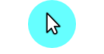 View camera screen simultaneously on external monitor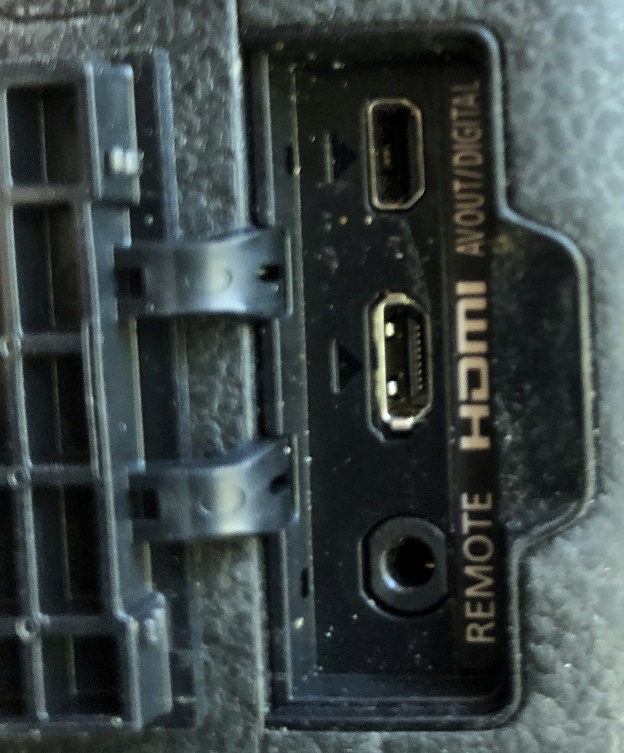 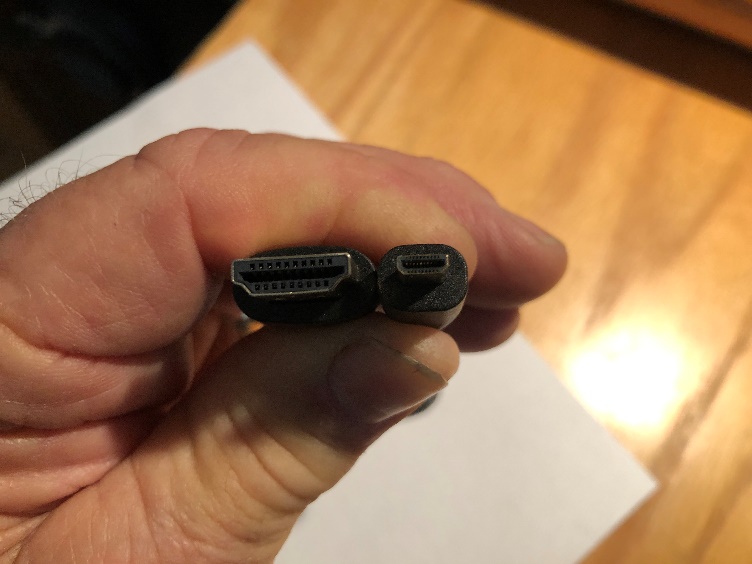 HDMI Micro Output Jack on Camera                  HDMI Standard and HDMI Micro ConnectorsRalph Sutter(From web site)https://www.linux.org/threads/how-to-install-a-yellow-or-red-circle-around-the-mouse-pointer.29509/ “That AskUbuntu post seems to work. The answer about halfway down the page titled Highlight Pointer Using Cursor Themes.I went to https://www.gnome-look.org/p/999801/ and downloaded the bDMZ cursor theme - extracted the contents into an empty folder - and then opened /usr/share/icons as root and dragged and dropped the ybDMZ folder into the /usr/share/icons folder. There are about 6 other folders of differing cursor colors to choose from. The ybDMZ is the yellow one.By golly - it worked!Attached is a screen shot. See if this is what you were looking for.”NOTE:  To use Caja as a Superuser so that you can manipulate files Open Caja from the Terminal with the command sudo caja